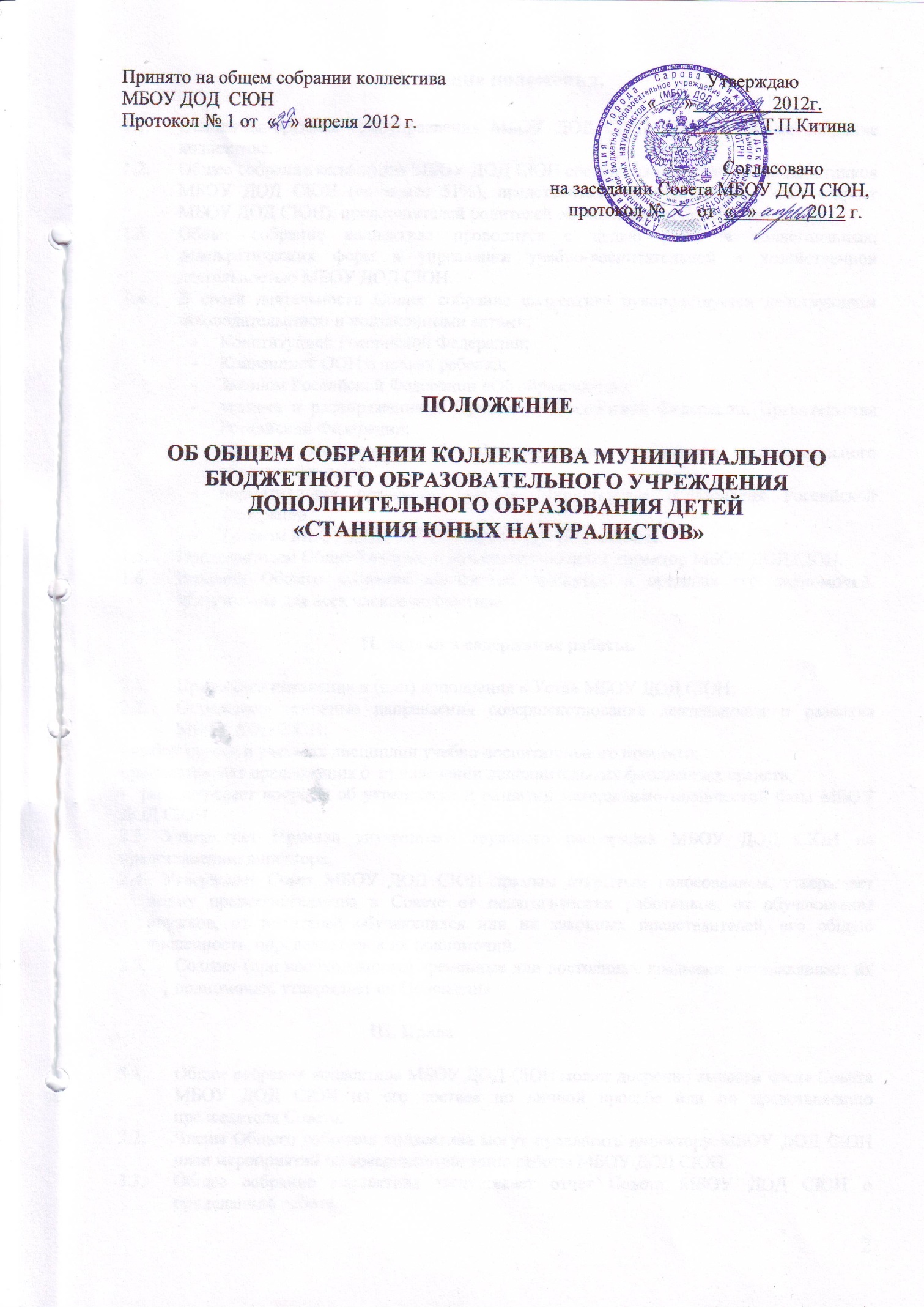  Общие положения.Основным органом самоуправления МБОУ ДОД СЮН является Общее собрание коллектива.Общее собрание коллектива МБОУ ДОД СЮН состоит из представителей работников МБОУ ДОД СЮН (не менее 51%), представителей обучающихся (Совет старост МБОУ ДОД СЮН), представителей родителей обучающихся (Совет родителей). Общее собрание коллектива проводится с целью развития коллегиальных, демократических форм в управлении учебно-воспитательной и хозяйственной деятельностью МБОУ ДОД СЮН.В своей деятельности Общее собрание коллектива руководствуется действующим законодательством и подзаконными актами:Конституцией Российской Федерации;Конвенцией ООН о правах ребенка;Законом Российской Федерации «Об образовании»;указами и распоряжениями Президента Российской Федерации, Правительства Российской Федерации;типовым Положением об образовательном учреждении дополнительного образования детей;нормативными правовыми актами Министерства образования Российской Федерации;Уставом МБОУ ДОД  СЮН и настоящим Положением.Председателем Общего собрания коллектива является директор МБОУ ДОД СЮН.Решения Общего собрания коллектива, принятые в пределах его полномочий, обязательны для всех членов коллектива.II. Задачи и содержание работы.Принимает изменения и (или) дополнения в Устав МБОУ ДОД СЮН; Определяет основные направления совершенствования деятельности и развития МБОУ ДОД СЮН:- выбор курсов и учебных дисциплин учебно-воспитательного процесса;- рассматривает предложения о  привлечении дополнительных финансовых средств;-  рассматривает вопросы об укреплении и развитии материально-технической базы МБОУ ДОД СЮН.2.3. Утверждает Правила внутреннего трудового распорядка МБОУ ДОД СЮН по представлению директора.. Утверждает Совет МБОУ ДОД СЮН прямым открытым голосованием, утверждает норму представительства в Совете от педагогических работников, от обучающихся кружков, от родителей обучающихся или их законных представителей, его общую численность, определяет срок их полномочий.Создает (при необходимости) временные или постоянные комиссии, устанавливает их полномочия, утверждает их Положения.III. ПраваОбщее собрание коллектива МБОУ ДОД СЮН может досрочно вывести члена Совета МБОУ ДОД СЮН из его состава по личной просьбе или по представлению председателя Совета.Члены Общего собрания коллектива могут предлагать директору МБОУ ДОД СЮН план мероприятий по совершенствованию работы МБОУ ДОД СЮН.Общее собрание коллектива заслушивает отчет Совета МБОУ ДОД СЮН о проделанной работе.Общее собрание коллектива заслушивает отчет директора МБОУ ДОД СЮН о поступлении и расходовании финансовых и материальных средств.IV. Организация деятельности Общее собрание коллектива проводится не реже 1 раза в годДля ведения протокола избирается секретарь из числа участников Общего собрания коллектива.Решения  Общего собрания коллектива принимаются простым большинством голосов при наличии двух третей ее членов. При равном количестве голосов решающим является голос директора, который голосует последним. Решения Общего собрания коллектива реализуются приказами директора МБОУ ДОД СЮН.Организацию деятельности по выполнению решений и рекомендаций Общего собрания коллектива осуществляет директор МБОУ ДОД СЮН. В случае несогласия с решением Общего собрания коллектива, он приостанавливает  его проведение и выносит на рассмотрение Совета МБОУ ДОД СЮН или Учредителя. В данном случае спорный вопрос решается в установленном законодательством порядке.Ход заседаний и итоги  Общего собрания коллектива фиксируются в протоколе, который подписывается председателем и секретарем.Протоколы Общего собрания коллектива хранятся в делопроизводстве  МБОУ ДОД СЮН.           Положение  об Общем собрании коллектива МБОУ ДОД СЮН         разработано на 3-х страницах.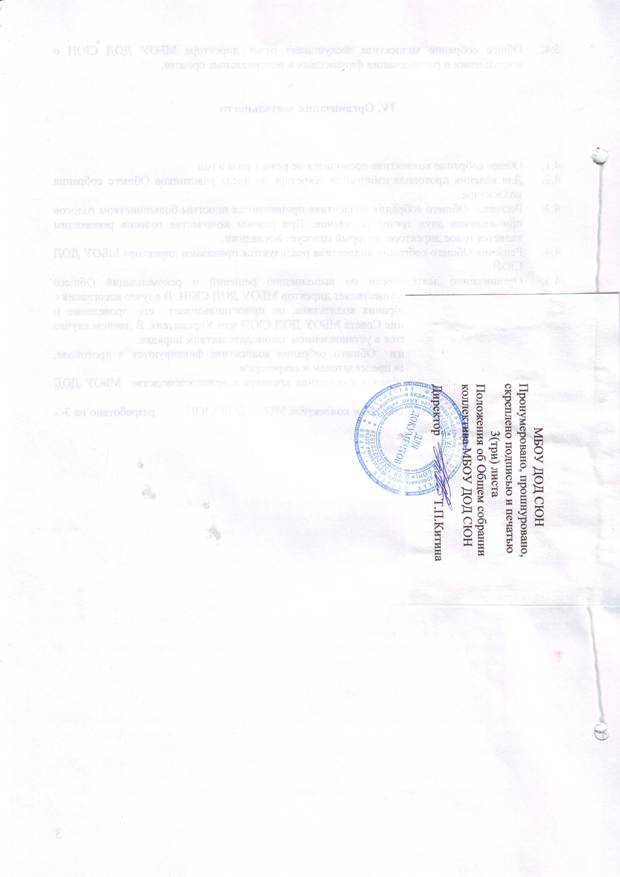 